淮北市地方金融监督管理局2020年政府信息公开工作年度报告本报告是根据《中华人民共和国政府信息公开条例》要求，由淮北市地方金融监督管理局编制。全文由政府信息公开总体情况、主动公开政府信息情况、收到和处理政府信息公开申请情况、政府信息公开行政复议、行政诉讼情况、存在的主要问题及改进情况、其它需要报告的事项等六部分组成。本报告中所列数据的统计期限自2020年1月1日起至2020年12月31日止。如有疑问，请与淮北市地方金融监督管理局综合科联系。（地址：淮北市人民路190号市财政大楼13楼，邮编：235000，电话：0561-3053500）。    一、总体情况2020年新增主动公开政府信息488条。其中主要包括：政策法规25条，重大决策预公开10条，规划计划5条，决策部署落实情况19条，建议提案办理9条，机构领导18条，机构设置8条，财政资金12条，应急管理19条，精准脱贫10条，权责清单和动态调整情况2条，公共服务清单和中介服务6条，行政权力运行14条，“双随机、一公开”5条，招标采购8条，新闻发布6条，上级政策解读16条，本级政策解读7条，重点领域信息公开218条，回应关切40条，监督保障30条。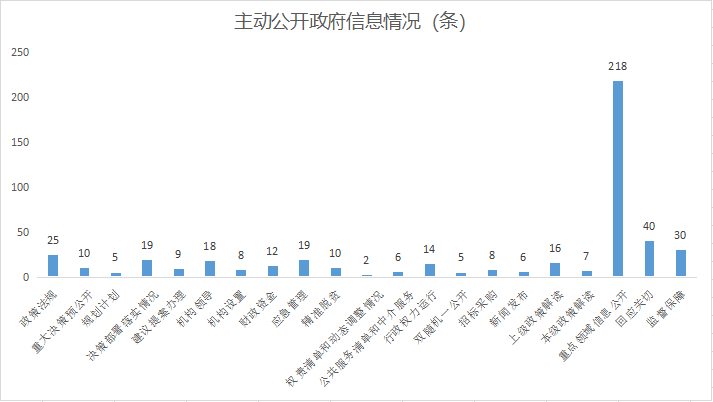 （一）主动公开情况做好重点领域信息公开。围绕稳金融、防范化解金融风险，优化金融供给，创新金融服务，发展普惠金融，扩大企业抵质押物范围，降低小微企业融资成本等方面，强化底线思维，及时依法公开相关信息。认真做好我局承担发布职能的“三大攻坚战”、“六稳”“六保”专项工作、“公共监管-金融市场监管”、“高质量发展”的信息维护工作。加大部门预决算、“三公”经费信息公开力度，细化预算公开内容，规范预算公开方式。加强政策解读和回应关切。落实新闻发布工作机制，围绕2020年金融工作主要预期目标，全面公开、精准解读相关政策措施。对出台的重要措施和涉及群众切身利益、容易引起社会关注的政策文件，落实政务舆情回应的主体责任，积极回应社会关切。探索运用政策简明问答等方式，采用群众喜闻乐见的展现形式，进行立体式、多方位解读。围绕“放管服”改革和优化营商环境新任务新举措，及时发布优化营商环境相关信息，推进行政权力的公开透明运行。加强规范性文件备案、清理和公开工作，由市地方金融监管局（市政府金融办）起草的、市政府出台的规范性文件共13件，已废止7件，已失效1件，现行有效的规范性文件5件。市地方金融监管局未印发规范性文件。明确行政权力，完善权责清单，并及时向社会公布。按办事工作程序绘制行政权力运行流程图，减少办事环节，缩短办理时间，精简申报材料，提高政务服务工作效率，并将相应流程、服务事项及办理结果及时公开。及时公开“双随机、一公开”监管过程中抽查情况及查处结果信息。（二）依申请公开情况按照政府信息依申请公开工作要求，积极配合市政务公开办公室做好依申请公开办理工作。2020年，我局共接到依申请公开办件0件。（三）政府信息管理情况推动政务公开规范化、标准化。按照国家和省、市关于政务公开工作的有关部署要求，加强政务公开目录、内容的规范化和标准化，健全完善政务公开各项制度，推动政务公开工作顺利开展。（四）平台建设情况按照《国务院办公厅政府信息与政务公开办公室关于规范政府信息公开平台有关事项的通知》（国办公开办函〔2019〕61号）要求，统一规范了政府网站政府信息公开平台的名称、页面设计、栏目设置。（五）监督保障工作情况发挥考核引导作用，将政务公开工作完成情况列入年度考核内容；发挥社会评议作用，做到群众参与、客观公正、注重实效、促进工作；强化责任追究，保障人民群众的监督权，2020年，我局各科室认真做好政务公开工作，未发生因不履行政务公开义务而发生的责任追究情况。二、主动公开政府信息情况三、收到和处理政府信息公开申请情况四、政府信息公开行政复议、行政诉讼情况五、存在的主要问题及改进情况存在问题：政策文件解读不充分。重点领域信息公开质量需进一步提升。整改措施：各科室落实政策文件解读制度，严格按照决策背景和依据、制定意义和总体考虑、研判和起草过程、工作目标、主要任务、创新举措、保障措施和下一步工作等要素进行解读。对涉及金融服务实体经济发展、防范化解金融风险等重点领域和民生事项，不断加强政策解读形式，主动回应公众关切。六、其他需要报告的事项我局无其他需要报告的事项。第二十条第（一）项第二十条第（一）项第二十条第（一）项第二十条第（一）项第二十条第（一）项信息内容本年新制作数量本年新公开数量本年新公开数量对外公开总数量规章0000规范性文件0000第二十条第（五）项第二十条第（五）项第二十条第（五）项第二十条第（五）项第二十条第（五）项信息内容上一年项目数量本年增/减本年增/减处理决定数量行政许可0000其他对外管理服务事项3306第二十条第（六）项第二十条第（六）项第二十条第（六）项第二十条第（六）项第二十条第（六）项信息内容上一年项目数量本年增/减本年增/减处理决定数量行政处罚0000行政强制0000第二十条第（八）项第二十条第（八）项第二十条第（八）项第二十条第（八）项第二十条第（八）项信息内容上一年项目数量上一年项目数量本年增/减本年增/减行政事业性收费0000第二十条第（九）项第二十条第（九）项第二十条第（九）项第二十条第（九）项第二十条第（九）项信息内容采购项目数量采购项目数量采购总金额采购总金额政府集中采购0000（本列数据的勾稽关系为：第一项加第二项之和，等于第三项加第四项之和）（本列数据的勾稽关系为：第一项加第二项之和，等于第三项加第四项之和）（本列数据的勾稽关系为：第一项加第二项之和，等于第三项加第四项之和）申请人情况申请人情况申请人情况申请人情况申请人情况申请人情况申请人情况（本列数据的勾稽关系为：第一项加第二项之和，等于第三项加第四项之和）（本列数据的勾稽关系为：第一项加第二项之和，等于第三项加第四项之和）（本列数据的勾稽关系为：第一项加第二项之和，等于第三项加第四项之和）自然人法人或其他组织法人或其他组织法人或其他组织法人或其他组织法人或其他组织总计（本列数据的勾稽关系为：第一项加第二项之和，等于第三项加第四项之和）（本列数据的勾稽关系为：第一项加第二项之和，等于第三项加第四项之和）（本列数据的勾稽关系为：第一项加第二项之和，等于第三项加第四项之和）自然人商业企业科研机构社会公益组织法律服务机构其他总计一、本年新收政府信息公开申请数量一、本年新收政府信息公开申请数量一、本年新收政府信息公开申请数量0000000二、上年结转政府信息公开申请数量二、上年结转政府信息公开申请数量二、上年结转政府信息公开申请数量0000000三、本年度办理结果（一）予以公开（一）予以公开0000000三、本年度办理结果（二）部分公开（区分处理的，只计这一情形，不计其他情形）（二）部分公开（区分处理的，只计这一情形，不计其他情形）0000000三、本年度办理结果（三）不予公开1.属于国家秘密0000000三、本年度办理结果（三）不予公开2.其他法律行政法规禁止公开0000000三、本年度办理结果（三）不予公开3.危及“三安全一稳定”0000000三、本年度办理结果（三）不予公开4.保护第三方合法权益0000000三、本年度办理结果（三）不予公开5.属于三类内部事务信息0000000三、本年度办理结果（三）不予公开6.属于四类过程性信息0000000三、本年度办理结果（三）不予公开7.属于行政执法案卷0000000三、本年度办理结果（三）不予公开8.属于行政查询事项0000000三、本年度办理结果（四）无法提供1.本机关不掌握相关政府信息0000000三、本年度办理结果（四）无法提供2.没有现成信息需要另行制作0000000三、本年度办理结果（四）无法提供3.补正后申请内容仍不明确0000000三、本年度办理结果（五）不予处理1.信访举报投诉类申请0000000三、本年度办理结果（五）不予处理2.重复申请0000000三、本年度办理结果（五）不予处理3.要求提供公开出版物0000000三、本年度办理结果（五）不予处理4.无正当理由大量反复申请0000000三、本年度办理结果（五）不予处理5.要求行政机关确认或重新出具已获取信息0000000三、本年度办理结果（六）其他处理（六）其他处理0000000三、本年度办理结果（七）总计（七）总计0000000四、结转下年度继续办理四、结转下年度继续办理四、结转下年度继续办理0000000行政复议行政复议行政复议行政复议行政复议行政诉讼行政诉讼行政诉讼行政诉讼行政诉讼行政诉讼行政诉讼行政诉讼行政诉讼行政诉讼结果维持结果纠正其他结果尚未审结总计未经复议直接起诉未经复议直接起诉未经复议直接起诉未经复议直接起诉未经复议直接起诉复议后起诉复议后起诉复议后起诉复议后起诉复议后起诉结果维持结果纠正其他结果尚未审结总计结果维持结果纠正其他结果尚未审结总计结果维持结果纠正其他结果尚未审结总计000000000000000